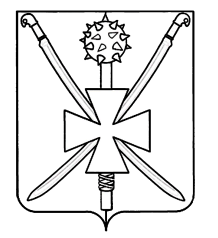 СоветАтаманского сельского поселенияПавловского районаРЕШЕНИЕот 22.09.2022		   	                                                                                  № 54/152           ст-ца АтаманскаяОб утверждении тарифов на оказание не регулируемых платных услуг муниципальным унитарным предприятием жилищно-коммунального хозяйства «Атаманское» Атаманского сельского поселения Павловского района          В соответствии с Федеральным законом от 6 октября 2003 года № 131-ФЗ «Об общих принципах местного самоуправления в Российской Федерации», пунктом 1.6 статьи 10 Устава Атаманского сельского поселения Павловского района Совет Атаманского сельского поселения Павловского района р е ш и л:           1. Утвердить тарифы на оказание не регулируемых платных услуг населению муниципальным унитарным предприятием жилищно-коммунального хозяйства «Атаманское» Атаманского сельского поселения Павловского района в соответствии с калькуляцией (приложение).           2. Признать утратившим силу решение Совета Атаманского сельского поселения Павловского района от 20 августа 2020 года № 16/52 «Об утверждении тарифов на оказание не регулируемых платных услуг муниципальным унитарным предприятием жилищно-коммунального хозяйства «Атаманское» Атаманского сельского поселения Павловского района».          3. Контроль за исполнением данного решения возложить на постоянную комиссию Совета по финансам, бюджету, налогам и инвестиционной политике (Пуховский).          4. Решение вступает в силу со дня официального опубликования.Исполняющий обязанности главыАтаманского сельского поселенияПавловского района                                                                        С.М. Анциферова